ROZDZIAŁ B WZORY DOKUMENTÓW SKŁADAJĄCYCH SIĘ NA OFERTĘ „Przebudowa DP 3138Z na odc. Trzęsacz – Rewal – Niechorze”Załączniki: Załącznik nr 1 - formularz oferty Załącznik nr 2 - oświadczenie o niepodleganiu wykluczeniu Załącznik nr 3 - oświadczenie o spełnianiu warunków udziału Załącznik nr 4 - wzór zobowiązania podmiotu udostępniającego zasoby Załącznik nr 5 – wyceniony przedmiar robót Załącznik nr 6 – oświadczenie wykonawców wspólnie ubiegających się o udzielenie zamówienia Załącznik nr 7 – wykaz robót budowlanychZałącznik nr 8 – wykaz osób Zarząd Dróg Powiatowych w Gryficach ul. Piłsudskiego 1872-300 GryficeW odpowiedzi na ogłoszenie o postępowaniu na: „Przebudowa DP 3138Z na odc. Trzęsacz – Rewal – Niechorze”JA/ MY NIŻEJ PODPISANY/NI ………………………………………………………………………………………….………………………………………… działając w imieniu i na rzecz ………………………………………………………………………………………….………………………………………… (nazwa (firma) w przypadku składania oferty przez podmioty wspólnie składające ofertę, podać nazwy (firmy) ………………………………………………………………………………………….………………………………………… dokładny adres siedziby Wykonawcy/Wykonawców NIP ...................................................... REGON……………………………………….. Nr telefonu....................................................e-mail................................................ Odpis lub informację z KRS/CEIDG* należy pobrać z ogólnodostępnej i bezpłatnej bazy danych pod adresem internetowym.*Niepotrzebne skreślićhttps://ekrs.ms.gov.pl/web/wyszukiwarka-krs/strona-glowna/index.html https://prod.ceidg.gov.pl/ceidg/ceidg.public.ui/Search.aspx*inna baza danych …………………………… (należy wskazać adres internetowy bazy danych)**Zaznaczyć odpowiednio lub podać link do stonry z informacjami w bazie danych CEDIG lub innej ogólnodostępnej bazy danychSKŁADAM/MY OFERTĘ na wykonanie przedmiotu zamówienia w zakresie określonym w Specyfikacji Warunków Zamówienia. OŚWIADCZAM/MY, że zapoznaliśmy się ze Specyfikacją Warunków Zamówienia i uznajemy się za związanych określonymi w niej postanowieniami i zasadami postępowania. OFERUJĘ/MY wykonanie całości przedmiotu zamówienia za cenę ryczałtową brutto:.....................................................................PLN.   
(słownie brutto:..........................................................................................................................). OŚWIADCZAM/MY, że na wykonany przedmiot zamówienia udzielamy minimalnej wymaganej gwarancji jakości na okres 36 miesięcy. DEKLARUJĘ/MY wydłużenie okresu gwarancji jakości (ponad wymagany okres 36 miesięcy) tj. udzielamy gwarancji jakości na okres: 6 miesięcy 12 miesięcy18 miesięcy24 miesięcy**zaznaczyć odpowiednio  Jeżeli Wykonawca nie wypełni zobowiązania dotyczącego okresu gwarancji zaznaczy więcej niż jedno pole lub wpisze inne terminy, niż określone przez Zamawiającego, Zamawiający uzna, że wykonawca udziela minimalnego okresu gwarancji 36 miesięcy. ZOBOWIĄZUJĘ/EMY SIĘ do wykonania całości przedmiotu zamówienia w terminie podanym w Specyfikacji Warunków Zamówienia. OŚWIADCZAM/MY, że do realizacji zamówienia zatrudniam na podstawie umowy o pracę osoby wykonujące czynności w zakresie realizacji zamówienia opisane Dziale III pkt 5 SWZ. ZOBOWIĄZUJĘ/EMY SIĘ do wykorzystania pojazdów elektrycznych lub pojazdów napędzanych gazem ziemnym na poziomie co najmniej 10% we wskazanej flocie pojazdów samochodowych przeznaczonych do realizacji umowyOŚWIADCZAM/AMY, że dysponujemy n/w osobą, która będzie skierowana do realizacji zamówienia jako kierownik budowy, posiadającą doświadczenie zawodowe po uzyskaniu wymaganych uprawnień jn:W przypadku niewskazania doświadczenia kierownika budowy Zamawiający przyjmie, iż kierownik budowy nie posiada doświadczenia i do oceny kryterium przyjmie 0 pkt. Dodatkowo Zamawiający nie przyzna punktów za wykazane roboty budowlane, jeżeli nie zostaną wpisane wszystkie wymagane informacje niezbędne do oceny doświadczenia kierownika budowy.W przypadku braku podania dnia rozpoczęcia i zakończenia pełnienia funkcji skrajne miesiące nie będą liczone do okresu doświadczenia.AKCEPTUJĘ/EMY treść Karty Gwarancyjnej - załącznik do UmowyUWAŻAM/MY SIĘ za związanych niniejszą ofertą przez czas wskazany w Specyfikacji Warunków Zamówienia. OŚWIADCZAM/MY, że w celu potwierdzenia spełniania warunków udziału w postępowaniu, będziemy polegać na zdolnościach technicznych lub zawodowych, niżej wymienionych podmiotów udostępniających zasoby: (należy wypełnić tylko w przypadku, gdy wykonawca przewiduje udział podmiotów udostępniających zasoby) OŚWIADCZAM/MY, że w związku z wspólnym ubieganiem się o udzielenie zamówienia poszczególni wykonawcy wykonają następujące roboty:(należy wypełnić tylko w przypadku wspólnego ubiegania się wykonawców o udzielenie zamówienia)OŚWIADCZAM/MY, że powierzymy niżej wymienionym podwykonawcom wykonanie niżej wskazanych części zamówienia: DEKLARUJĘ/EMY wniesienie przed podpisaniem umowy zabezpieczenia należytego wykonania umowy w wysokości 5 % ceny brutto określonej w pkt 3 ofertyOŚWIADCZAM/MY, że zapoznaliśmy się z postanowieniami umowy, określonymi w Specyfikacji Warunków Zamówienia i zobowiązujemy się, w przypadku wyboru naszej oferty, do zawarcia umowy na warunkach określonych w Specyfikacji Warunków Zamówienia, w miejscu i terminie wyznaczonym przez Zamawiającego.OŚWIADCZAM/MY, że wypełniłem obowiązki informacyjne przewidziane w art. 13 lub art. 14 RODO wobec osób fizycznych, od których dane osobowe bezpośrednio lub pośrednio pozyskałem w celu ubiegania się o udzielenie zamówienia publicznego w niniejszym postępowaniu. OŚWIADCZAM/MY, że oferta nie zawiera/ zawiera (właściwe podkreślić) informacji stanowiących tajemnicę przedsiębiorstwa w rozumieniu ustawy z dnia 16 kwietnia 1993 r. o zwalczaniu nieuczciwej konkurencji. Informacje takie zawarte są w następujących dokumentach: .................................................................................................................................................... .................................................................................................................................................... .................................................................................................................................................... Uzasadnienie, iż zastrzeżone informacje stanowią tajemnicę przedsiębiorstwa: .................................................................................................................................................... .................................................................................................................................................... Uwaga! W przypadku braku wykazania, że informacje zastrzeżone stanowią tajemnicę przedsiębiorstwa lub niewystarczającego uzasadnienia, informacje te zostaną uznane za jawne. Oświadczam, że podmiot, który reprezentuje to: mikroprzedsiębiorstwo* małe przedsiębiorstwo*średnie przedsiębiorstwo*jednoosobowa działalność gospodarczaosoba fizyczna nieprowadząca działalności gospodarczej inny rodzaj *w rozumieniu Ustawy z dnia 6 marca 2018 r. Prawo Przedsiębiorców Uwaga – w przypadku wykonawców wspólnie ubiegających się o udzielenie zamówienia powyższe oświadczenie należy złożyć dla każdego z wykonawców oddzielnie................................................. dnia ..................... Uwaga ! Należy podpisać zgodnie z Rozporządzeniem Prezesa Rady Ministrów z dnia 30 grudnia 2020 r. w sprawie sposobu sporządzania i przekazywania informacji oraz wymagań technicznych dla dokumentów elektronicznych oraz środków komunikacji elektronicznej w postępowaniuo udzielenie zamówienia publicznego lub konkursie. OŚWIADCZENIE WYKONAWCY O NIEPODLEGANIU WYKLUCZENIU(składane na podstawie art. 125 ust. 1 ustawy)Ja (my), niżej podpisany (ni) …………………………............................................................................................... działając w imieniu i na rzecz : …………………………...............................................................................................  (pełna nazwa wykonawcy / firmy) …………………………...............................................................................................  (dokładny adres siedziby wykonawcy) w odpowiedzi na ogłoszenie o postępowaniu na: „Przebudowa DP 3138Z na odc. Trzęsacz – Rewal – Niechorze” Oświadczam(m)y, że: w stosunku do wykonawcy, którego reprezentujemy nie zachodzą podstawy wykluczenia z postępowania w sytuacjach określonych w Dziale VII pkt 4 Specyfikacji Warunków Zamówienia. ……………………, dnia ……………Uwaga ! Należy podpisać zgodnie z Rozporządzeniem Prezesa Rady Ministrów z dnia 30 grudnia 2020 r. w sprawie sposobu sporządzania i przekazywania informacji oraz wymagań technicznych dla dokumentów elektronicznych oraz środków komunikacji elektronicznej w postępowaniuo udzielenie zamówienia publicznego lub konkursie.OŚWIADCZENIE WYKONAWCY O SPEŁNIANIU WARUNKÓW UDZIAŁU W POSTĘPOWANIU(składane na podstawie art. 125 ust. 1 ustawy)Ja (my), niżej podpisany(ni) …………………………............................................................................................... działając w imieniu i na rzecz: …………………………...............................................................................................  (pełna nazwa wykonawcy / firmy) …………………………...............................................................................................  (dokładny adres siedziby wykonawcy) w odpowiedzi na ogłoszenie o postępowaniu na: „Przebudowa DP 3138Z na odc. Trzęsacz – Rewal – Niechorze”oświadczamy, że wykonawca, którego reprezentujemy spełnia warunki udziału w postępowaniu określone w Dziale VII pkt 1 Specyfikacji Warunków Zamówienia. ……………………………dnia………………. Uwaga ! Należy podpisać zgodnie z Rozporządzeniem Prezesa Rady Ministrów z dnia 30 grudnia 2020 r. w sprawie sposobu sporządzania i przekazywania informacji oraz wymagań technicznych dla dokumentów elektronicznych oraz środków komunikacji elektronicznej w postępowaniuo udzielenie zamówienia publicznego lub konkursie. ZOBOWIĄZANIE do oddania Wykonawcy do dyspozycji niezbędnych zasobów oraz oświadczenie podmiotu udostępniającego zasoby o niepodleganiu wykluczeniu oraz spełnianiu warunków udziału w postępowaniuJa (my), niżej podpisany(ni) …………………………............................................................................................... działając w imieniu i na rzecz: …………………………...............................................................................................  (pełna nazwa wykonawcy / firmy) …………………………...............................................................................................  (dokładny adres siedziby wykonawcy) NIP ...................................................... REGON……………………………………….. na podstawie art. 118 ustawy z dnia 11 września 2019 r. – Prawo zamówień publicznych (Dz. U. 2022.1710) zobowiązuję się do udostępnienia do dyspozycji Wykonawcy: ………………………………………………………………………………………………………... (nazwa wykonawcy) zasobów wskazanych w niniejszym oświadczeniu na potrzeby realizacji zamówienia pod nazwą: „Przebudowa DP 3138Z na odc. Trzęsacz – Rewal – Niechorze”Ponadto oświadczam, że: udostępniam Wykonawcy zasoby, w następującym zakresie: ………………………………………………………………………………………………………... sposób wykorzystania udostępnionych przeze mnie zasobów będzie następujący: ………………………………………………………………………………………………………… okres wykorzystania udostępnionych przeze mnie zasobów będzie wynosił: ………………………………………………………………………………………………………… zrealizuję następujący zakres robót budowlanych/usług (w odniesieniu do warunków dotyczących wykształcenia/kwalifikacji zawodowych/doświadczenia, wykonawcy mogą polegać na zdolnościach innych podmiotów, jeśli podmioty te zrealizują usługi, których wskazane zdolności dotyczą): ……………………………………………………………………………………………………….. w stosunku do podmiotu, który reprezentuję nie zachodzą podstawy wykluczenia z postępowania w sytuacjach określonych w Dziale VII pkt 4 Specyfikacji Warunków Zamówienia, podmiot, który reprezentuję spełnia warunki udziału w postępowaniu, w zakresie w jakim wykonawca powołuje się na jego zasoby. ................................................. dnia ..................... Uwaga ! Należy podpisać zgodnie z Rozporządzeniem Prezesa Rady Ministrów z dnia 30 grudnia 2020 r. w sprawie sposobu sporządzania i przekazywania informacji oraz wymagań technicznych dla dokumentów elektronicznych oraz środków komunikacji elektronicznej w postępowaniuo udzielenie zamówienia publicznego lub konkursie. Ja (my), niżej podpisany(ni) …………………………............................................................................................... działając w imieniu i na rzecz: …………………………...............................................................................................  (pełna nazwa wykonawcy / firmy) …………………………...............................................................................................  (dokładny adres siedziby wykonawcy) „Przebudowa DP 3138Z na odc. Trzęsacz – Rewal – Niechorze”………………………., dnia ……………………. Uwaga! Oświadczenie wymaga kwalifikowanego podpisu elektronicznego osoby/osób uprawnionych do reprezentacji wykonawcy, a w przypadku oferty wspólnej- pełnomocnika wykonawców. OŚWIADCZENIE WYKONAWCÓW WSPÓLNIE UBIEGAJĄCYCH SIĘ O UDZIELENIE ZAMÓWIENIA, SKŁADANE NA PODSTAWIE ART. 117 UST. 4 USTAWYJa (my), niżej podpisany(ni) …………………………............................................................................................... działając w imieniu i na rzecz: …………………………...............................................................................................  (pełna nazwa wykonawcy / firmy) …………………………...............................................................................................  (dokładny adres siedziby wykonawcy) „Przebudowa DP 3138Z na odc. Trzęsacz – Rewal – Niechorze”OŚWIADCZAM/MY, że w związku z wspólnym ubieganiem się o udzielenie zamówienia poszczególni wykonawcy wykonają następujące roboty:(oświadczenie należy złożyć tylko w przypadku wspólnego ubieqania sie wykonawców o udzielenie zamówienia)................................................. dnia ..................... Uwaga ! Należy podpisać zgodnie z Rozporządzeniem Prezesa Rady Ministrów z dnia 30 grudnia 2020 r. w sprawie sposobu sporządzania i przekazywania informacji oraz wymagań technicznych dla dokumentów elektronicznych oraz środków komunikacji elektronicznej w postępowaniuo udzielenie zamówienia publicznego lub konkursieOŚWIADCZENIE WYKONAWCY O SPEŁNIANIU WARUNKÓW UDZIAŁU W POSTĘPOWANIUJa (my), niżej podpisany(ni) …………………………............................................................................................... działając w imieniu i na rzecz: …………………………...............................................................................................  (pełna nazwa wykonawcy / firmy) …………………………...............................................................................................  (dokładny adres siedziby wykonawcy) „Przebudowa DP 3138Z na odc. Trzęsacz – Rewal – Niechorze”Oświadczam, że nie podlegam wykluczeniu z postępowania na podstawie art. 108 ust. 1 oraz w art. 109 ust 1 pkt 4 ustawy Prawo zamówień publicznych …………………………………. podpis Oświadczam, że zachodzą w stosunku do mnie podstawy wykluczenia z postępowania na podstawie art. …………. ustawy Pzp (podać mającą zastosowanie podstawę wykluczenia spośród wymienionych w art. 108 ust. 1 pkt 1, 2, 5 i 6 oraz art.109 ust. 1 pkt 4 ustawy Pzp). Jednocześnie oświadczam, że w związku z ww. okolicznością, na podstawie art. 110 ust.2. ustawy Prawo zamówień publicznych podjąłem następujące środki naprawcze: …………………………………………………………………………………………………………………………………………………………………………………… …………………………podpisOŚWIADCZENIE DOTYCZĄCE PODANYCH INFORMACJI:Oświadczam, że wszystkie informacje podane w powyższych oświadczeniach są aktualne i zgodne z prawdą oraz zostały przedstawione z pełną świadomością konsekwencji wprowadzenia zamawiającego w błąd przy przedstawianiu informacji. …………………………………. podpis FORMULARZ SKŁADANY NA WEZWANIE ZAMAWIAJĄCEGOJa (my), niżej podpisany(ni) …………………………............................................................................................... działając w imieniu i na rzecz: …………………………...............................................................................................  (pełna nazwa wykonawcy / firmy) …………………………...............................................................................................  (dokładny adres siedziby wykonawcy) „Przebudowa DP 3138Z na odc. Trzęsacz – Rewal – Niechorze”oświadczamy, że w okresie ostatnich 5 lat liczonych wstecz od dnia w którym upływa termin składania ofert, a jeżeli okres prowadzenia działalności jest krótszy — w tym okresie, wykonaliśmy należycie roboty budowlane zgodnie z warunkiem zawartym w Dziale VII pkt 1 SWZ:*należy wpisać odpowiedniodnia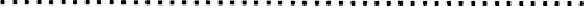 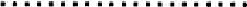 Uwaga !Należy podpisać zgodnie z Rozporządzeniem Prezesa Rady Ministrów z dnia 30 grudnia 2020 r, w sprawie sposobu sporządzania i przekazywania informacji oraz wymagań technicznych dla dokumentów elektronicznych oraz środków komunikacji elektronicznej w postepowaniu o udzielenie zamówienia publicznego lub konkursie.FORMULARZ SKŁADANY NA WEZWANIE ZAMAWIAJĄCEGO Ja (my), niżej podpisany(ni) …………………………............................................................................................... działając w imieniu i na rzecz: …………………………...............................................................................................  (pełna nazwa wykonawcy / firmy) …………………………...............................................................................................  (dokładny adres siedziby wykonawcy) „Przebudowa DP 3138Z na odc. Trzęsacz – Rewal – Niechorze”oświadczamy, że dysponuję niżej wskazaną osobą; ................................................. dnia ..................... Uwaga ! Należy 	podpisać 	zgodnie 	z 	Rozporządzeniem 	Prezesa 	Rady 	Ministrów 	z 	dnia 30 grudnia 2020 r. w sprawie sposobu sporządzania i przekazywania informacji oraz wymagań technicznych dla dokumentów elektronicznych oraz środków komunikacji elektronicznej w postępowaniuo udzielenie zamówienia publicznego lub konkursie. ZAŁACZNIK NR 1 FORMULARZ OFERTYFunkcjaImię i nazwiskoNr i Data wydania uprawnieńDoświadczenie po uzyskaniu wymaganych uprawnień, dla oceny kryterium „Doświadczenie kierownika budowy"Opis zadań(nazwa zadania, rodzaj nadzorowanych robót, wartość robót drogowych brutto)Wykonawca robótZamawiającyOkres pełnienia funkcji kierownika budowy/robót na wskazanym zadaniu od dzień/ m-c/rok— do dzień/ m-c/rok Pełnłona funkcjaKierownik budowy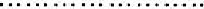 Imię i nazwiskoNr i Data wydania uprawnień: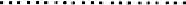 pełnienie funkcji kierownika budowy lub kierownika robót na robocie budowlanej polegającej na budowie lub przebudowie dróg o wartości robót drogowych każdej nłe mniejszej niż 5.000.000  zł brutto, przy czym funkcję kierownika odnośnie każdej roboty należy pełnić nieprzerwanie co najmniej przez okres30 dni kalendarzowychNazwa zadania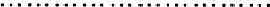 Rodzaj wykonanych robót (budowa/przebudowa)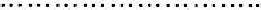 Wartość robót drogowych bruttoWykonawca robót: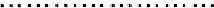 Zamawiający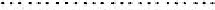 Okres pełnienia powierzonej funkcji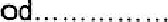 (dzień/m-c/rok) do..... .(dzień/m-c/rok)Pełniona funkcja: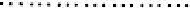 Kierownik budowyImię i nazwiskoNr i Data wydania uprawnień:pełnienie funkcji kierownika budowy lub kierownika robót na robocie budowlanej polegającej na budowie lub przebudowie dróg o wartości robót drogowych każdej nłe mniejszej niż 5.000.000  zł brutto, przy czym funkcję kierownika odnośnie każdej roboty należy pełnić nieprzerwanie co najmniej przez okres30 dni kalendarzowychNazwa zadania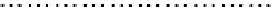 Rodzaj wykonanych robót (budowa/przebudowa)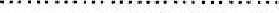 Wartość robót drogowych brutto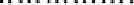 Wykonawca robót: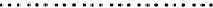 Zamawiający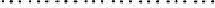 Okres pełnienia powierzonej funkcji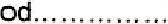 (dzień/m-c/rok) do...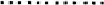 (dzień/m-c/rok)Pełniona funkcja: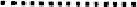 Kierownik budowyImię i nazwiskoNr i Data wydania uprawnień:pełnienie funkcji kierownika budowy lub kierownika robót na robocie budowlanej polegającej na budowie lub przebudowie dróg o wartości robót drogowych każdej nłe mniejszej niż 5.000.000  zł brutto, przy czym funkcję kierownika odnośnie każdej roboty należy pełnić nieprzerwanie co najmniej przez okres30 dni kalendarzowychNazwa zadania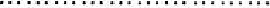 Rodzaj wykonanych robót (budowa/przebudowa)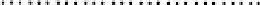 Wartość robót drogowych bruttoWykonawca robót: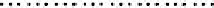 Zamawiający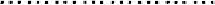 Okres pełnienia powierzonej funkcji od(dzieh/m-c/rok)do..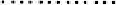 (dzień/m-c/rok)Pełniona funkcja: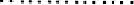 Lp. Firma (nazwa) podmiotu udostępniającego zasoby Zakres dostępnych wykonawcy zasobów podmiotu udostępniającego 1. 2. Lp.Firma (nazwa) wykonawcy wspólnie ubiegającego się o udzielenie zamówieniaWskazanie robót, które będą wykonane przez wykonawcę2.NAZWA I ADRES PODWYKONAWCY CZĘŚĆ ZAMÓWIENIA POWIERZONA DO WYKONANIA PODWYKONAWCYWARTOŚĆ(PLN) LUB PROCENTOWA CZĘŚĆ ZAMÓWIENIAZAŁACZNIK NR 2 ZAŁACZNIK NR 3 ZAŁACZNIK NR 4 ZAŁACZNIK NR 5  WYCENIONY PRZEDMIAR ROBÓTLp.Podstawa opisuSSTWyszczególnienie elementów rozliczeniowychJ.m.IlośćCena jedn. nettoWartość netto1Dokumentacja projektowa ETAP I-IVkpl15Roboty budowlane I ETAPkpl16Roboty budowlane II ETAPkpl17Roboty budowlane III ETAPkpl18Roboty budowlane IV ETAPkpl1Razem nettoRazem nettoRazem nettoRazem nettoRazem nettoRazem nettoRazem nettoPodatek VAT 23%Podatek VAT 23%Podatek VAT 23%Podatek VAT 23%Podatek VAT 23%Podatek VAT 23%Podatek VAT 23%Wartość brutto (netto + podatek VAT)Wartość brutto (netto + podatek VAT)Wartość brutto (netto + podatek VAT)Wartość brutto (netto + podatek VAT)Wartość brutto (netto + podatek VAT)Wartość brutto (netto + podatek VAT)Wartość brutto (netto + podatek VAT)ZAŁACZNIK NR 6Lp.Firma (nazwa) wykonawcy wspólnie ubiegającego się o udzielenie zamówieniaWskazanie robót, które będą wykonane przez wykonawcę12ZAŁACZNIK NR 7ZAŁACZNIK NR 8WYKAZ ROBÓT BUDOWLANYCHNazwa zadaniaRodzaj wykonanych robót budowa lub przebudowa drogi, wartość robót bruttoCzas realizacji od (dzień/m-c/rok) do (dzień/m-c/rok)Podmiot na rzecz którego roboty zostały wykonane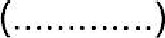 Rodzaj wykonanych robótBudowa/przebudowa *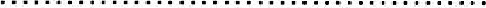 Wartość robót brutto: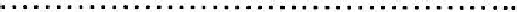 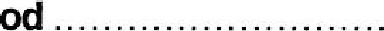 (dzîeh/m-c/rok)do .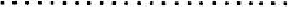 (dzień/m-c/rok)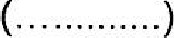 Rodzaj wykonanych robótBudowa/przebudowa *Wartość robót brutto:(dzîeh/m-c/rok)do .(dzień/m-c/rok)ZAŁACZNIK NR 9WYKAZ OSÓBImię i nazwiskoPosiadane uprawnieniaPodstawa do dysponowania osobą……………………………… Data wydania uprawnień …………………………..……. Numer i zakres uprawnień ……..…………………………. ………………………………. ……………………………… Data wydania uprawnień …………………………..……. Numer i zakres uprawnień ……..…………………………. ………………………………. 